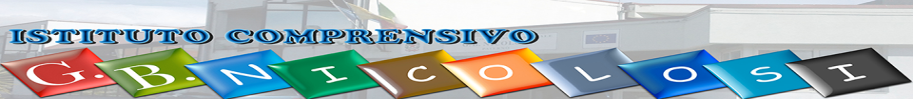 	C.F. 80013300878    - C M   CTIC893008 -  TEL. 095/842978 -  FAX 095/7977490		VIASCALA VECCHIA  S. N.  95047 www.gbnicolosi.itctic893008@istruzione.it- ctic893008@pec.istruzione.itCirc. n° 24a.s. 2017/18                                                                                                Paternò 09/10/2018                                                                         Ai docenti sc. primaria e secondaria 1° grado                                                                                                                 Loro sediOGGETTO: Consigli di interclasse e di classe mese di Ottobre.O.d.g.:1.Analisi situazione di partenza della classe;2. Analisi dei risultati delle prove d’ingresso disciplinari (classi prime); 4. Valutazione dei casi degli alunni diversamente abili e/o DSA (individuazione degli strumenti dispensativi/ compensativi, pianificazione di forme di tutoring);5.Valutazione dei casi di allievi con BES;5. Predisposizione Progettazione del Consiglio di Classe;7. Programmazione delle visite culturali e dei viaggi di istruzione, partecipazione a manifestazioni;9. Progetto “ Web…viaggiare sicuri”- Individuazione allievi ( per le classi prime sc. secondaria)10. Varie ed eventuali.Il Dirigente ScolasticoDott.ssa Giuseppa MorsellinoLunedì 15 Ottobre 2018Consigli  interclasse sc. primariaOre 15,00Lunedì 15 Ottobre 2017Consigli classe sc. secondaria- corsi A-EOre 15,00 classi 1°Ore  15,45 classi 3°Ore 16,30 classi 2°Martedì 16 Ottobre 2018Consigli classe sc. secondaria- corsi B-FOre 15,00 classi 1°Ore  15,45 classi 3°Ore 16,30 classi 2°Mercoledì 17 Ottobre 2018Consigli classe sc. secondaria- corsi C-G Ore 15,00 classi 1°Ore  15,45 classi 2°Ore 16,30 classi 3°Giovedì 18 Ottobre2018Consigli classe sc. secondaria- corso DOre 15,00 classe 1°Ore  15,45 classe 2°